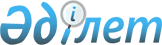 О внесении изменений в решение Сырдарьинского районного маслихата от 26 декабря 2018 года № 269 "О бюджете сельского округа Шаган на 2019-2021 годы"
					
			С истёкшим сроком
			
			
		
					Решение Сырдарьинского районного маслихата Кызылординской области от 13 августа 2019 года № 330. Зарегистрировано Департаментом юстиции Кызылординской области 15 августа 2019 года № 6883. Прекращено действие в связи с истечением срока
      В соответствии со статьей 109-1 кодекса Республики Казахстан от 4 декабря 2008 года "Бюджетный кодекс Республики Казахстан" и пунктом 2-7 статьи 6 Закона Республики Казахстан от 23 января 2001 года "О местном государственном управлении и самоуправлении в Республике Казахстан" Сырдарьинский районный маслихат РЕШИЛ:
      1. Внести в решение Сырдарьинского районного маслихата от 26 декабря 2018 года № 269 "О бюджете сельского округа Шаган на 2019-2021 годы" (зарегистрировано в Реестре государственной регистрации нормативных правовых актов за номером 6613, опубликовано в эталонном контрольном банке нормативных правовых актов Республики Казахстан 10 января 2019 года) следующие изменения:
      пункт 1 изложить в новой редакции:
      "1. Утвердить бюджет сельского округа Шаган на 2019 – 2021 годы согласно приложениям 1,2,3 соответственно, в том числе на 2019 год в следующих объемах:
      1) доходы – 172087,5 тысяч тенге, в том числе:
      налоговые поступления – 5495 тысяч теңге;
      неналоговые поступления – 32 тысяч тенге;
      поступления трансфертов – 166560,5 тысячи тенге;
      2) затраты – 174081,5 тысяч тенге;
      3) чистое бюджетное кредитование – 0;
      бюджетные кредиты – 0;
      погашение бюджетных кредитов – 0;
      4) сальдо по операциям с финансовыми активами – 0;
      приобретение финансовых активов – 0;
      поступления от продажи финансовых активов государства – 0;
      5) дефицит (профицит) бюджета – -1994 тысяч тенге;
      6) финансирование дефицита (использование профицита) бюджета – 1994 тысяч тенге;
      поступление займов -0;
      погашение займов –0;
      используемые остатки бюджетных средств – 1994 тысяч тенге;".
      Приложения 1 к указанному решению изложить в новой редакции согласно приложению к настоящему решению.
      2. Настоящее решение вводится в действие с 1 января 2019 года и подлежит официальному опубликованию. Бюджет сельского округа Шаган на 2019 год
					© 2012. РГП на ПХВ «Институт законодательства и правовой информации Республики Казахстан» Министерства юстиции Республики Казахстан
				
      Председатель внеочередной40 сессии районного маслихата

Д.Ералиев

      Секретарь районного маслихата

Е.Ажикенов
Приложение к решению Сырдарьинского районного маслихата от 13 августа 2019 года №330Приложение 1 к решению Сырдарьинского районного маслихата от 26 декабря 2018 года №269
Категория
Категория
Категория
Категория
Сумма, тысяч тенге
Класс 
Класс 
Класс 
Сумма, тысяч тенге
Подкласс
Подкласс
Сумма, тысяч тенге
Наименование
Сумма, тысяч тенге
1. ДОХОДЫ
172087,5
1
Налоговые поступления
5495
01
Подоходный налог
1900
2
Индивидуальный подоходный налог
1900
04
Hалоги на собственность
3595
1
Hалоги на имущество
75
3
Земельный налог
258
4
Hалог на транспортные средства
3262
2
Неналоговые поступления
32
01
Доходы от государственной собственности
32
5
Доходы от аренды имущества, находящегося в государственной собственности
32
4
Поступления трансфертов 
166560,5
02
Трансферты из вышестоящих органов государственного управления
166560,5
3
Трансферты из районного (города областного значения) бюджета
166560,5
Функциональная группа 
Функциональная группа 
Функциональная группа 
Функциональная группа 
Администратор бюджетных программ
Администратор бюджетных программ
Администратор бюджетных программ
Программа
Программа
Наименование
2. ЗАТРАТЫ
174081,5
01
Государственные услуги общего характера
34889,5
124
Аппарат акима города районного значения, села, поселка, сельского округа
34889,5
001
Услуги по обеспечению деятельности акима района в городе, города районного значения, поселка, села, сельского округа
32218,5
022
Капитальные расходы государственного органа
1421
032
Капитальные расходы подведомственных государственных учреждений и организаций
1250
04
Образование
99849
124
Аппарат акима города районного значения, села, поселка, сельского округа
99849
004
Дошкольное воспитание и обучение и организация медицинского обслуживания в организациях дошкольного воспитания и обучения
98326
005
Организация бесплатного подвоза учащихся до ближайшей школы и обратно в сельской местности
1523
06
Социальная помощь и социальное обеспечение
7192
124
Аппарат акима города районного значения, села, поселка, сельского округа
7192
003
Оказание социальной помощи нуждающимся гражданам на дому
7192
07
Жилищно-коммунальное хозяйство
8011
124
Аппарат акима города районного значения, села, поселка, сельского округа
8010,5
008
Освещение улиц населенных пунктов
5251,6
009
Обеспечение санитарии населенных пунктов
580
011
Благоустройство и озеленение населенных пунктов
2178,9
08
Культура, спорт, туризм и информационное пространство
24140,5
124
Аппарат акима города районного значения, села, поселка, сельского округа
24140,5
006
Поддержка культурно-досуговой работы на местном уровне
24040,5
028
Реализация физкультурно-оздоровительных и спортивных мероприятий на местном уровне
100
5. Дефицит бюджета (профицит)
-1994
6.Финансирование дефицита бюджета (использование профицита)
1994
8
Используемые остатки бюджетных средств
1994
01
Остатки бюджетных средств
1994
1
Свободные остатки бюджетных средств
1994